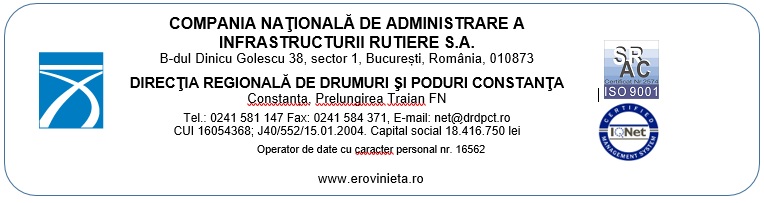 RAPORT DE EVALUAREa implementării Legii nr. 544/2001în anul 2018Elaborat:  Tudor Mihaela	  Specialist Relații Publice	  Compartiment ComunicareD.R.D.P. Constanța, prin Compartimentul Comunicare, responsabil de aplicarea Legii nr. 544/2001, cu modificările şi completările ulterioare, în anul 2018, prezint actualul raport de evaluare internă finalizat în urma aplicării procedurilor de acces la informaţii de interes public, prin care apreciez că activitatea specifică a instituţiei a fost:[X] Foarte bună[] Bună[] Satisfăcătoare[] Nesatisfăcătoare.Îmi întemeiez aceste observaţii pe următoarele considerente şi rezultate privind anul 2018:I. Resurse şi proces1. Cum apreciaţi resursele umane disponibile pentru activitatea de furnizare a informaţiilor de interes public?[X] Suficiente[] Insuficiente2. Apreciaţi că resursele materiale disponibile pentru activitatea de furnizarea informaţiilor de interes public sunt:[X] Suficiente[] Insuficiente3. Cum apreciaţi colaborarea cu direcţiile de specialitate din cadrul instituţiei dumneavoastră în furnizarea accesului la informaţii de interes public:[X] Foarte bună[] Bună[] Satisfăcătoare[] NesatisfăcătoareII. RezultateA. Informaţii publicate din oficiu1. Instituţia dumneavoastră a afişat informaţiile/documentele comunicate din oficiu, conform art. 5 din Legea nr. 544/2001, cu modificările şi completările ulterioare?[X] Pe pagina de internet[] La sediul instituţiei[] În presă[] În Monitorul Oficial al României[] În altă modalitate: ..............................2. Apreciaţi că afişarea informaţiilor a fost suficient de vizibilă pentru cei interesaţi?[X] Da[] Nu3. Care sunt soluţiile pentru creşterea vizibilităţii informaţiilor publicate, pe care instituţia dumneavoastră le-au aplicat? a) publicarea pe pagina de internet a D.R.D.P. Constanța4. A publicat instituţia dumneavoastră seturi de date suplimentare din oficiu, faţă de cele minimale prevăzute de lege?[] Da, acestea fiind: informații și imagini foto/video lucrări.5. Sunt informaţiile publicate într-un format deschis?[X] Da[] Nu6. Care sunt măsurile interne pe care intenţionaţi să le aplicaţi pentru publicarea unui număr cât mai mare de seturi de date în format deschis? Nu e cazul.B. Informaţii furnizate la cerere 3. Menţionaţi principalele cauze pentru care anumite răspunsuri nu au fost transmise în termenul legal:     Nu e cazul.4. Ce măsuri au fost luate pentru ca această problemă să fie rezolvată?    Nu e cazul.5. Număr de solicitări respinse5.1. Informaţiile solicitate nefurnizate pentru motivul exceptării acestora conform legii: (enumerarea numelor documentelor/informaţiilor solicitate): nu e cazul.6. Reclamaţii administrative şi plângeri în instanţă:    Nu e cazul.7. Managementul procesului de comunicare a informațiilor de interes publicNu e cazul.7.2. Creșterea eficienței accesului la informații de interes publica) Instituția dvs. deține un punct de informare/bibliotecă virtuală în care sunt publicate seturi de date de interes public?[X] Da (pagină de internet)[] Nub) Enumerați punctele pe care le considerați necesar a fi îmbunătățite la nivelul instituției dumneavoastră pentru creșterea eficienței procesului de asigurare a accesului la informații de interes public:Comunicarea cu structurile funcționale care dețin informația de specialitate.c) Enumerați măsurile luate pentru îmbunătățirea procesului de asigurare a accesului la informații de interes public.  Actualizarea informațiilor pe pagina de internet.1. Numărul total de solicitări de informații de interes publicÎn funcție de solicitantÎn funcție de solicitantDupă modalitatea de adresareDupă modalitatea de adresareDupă modalitatea de adresare1. Numărul total de solicitări de informații de interes publicde la persoane fizicede la persoane juridicepe suport hârtiepe suport electronicVerbal261016224-Departajare pe domenii de interesDepartajare pe domenii de interesDepartajare pe domenii de interesDepartajare pe domenii de interesDepartajare pe domenii de interesDepartajare pe domenii de interesa) Utilizarea banilor publici (contracte, investiţii, cheltuieli etc.)a) Utilizarea banilor publici (contracte, investiţii, cheltuieli etc.)a) Utilizarea banilor publici (contracte, investiţii, cheltuieli etc.)b) Modul de îndeplinire a atribuţiilor instituţiei publiceb) Modul de îndeplinire a atribuţiilor instituţiei publiceb) Modul de îndeplinire a atribuţiilor instituţiei publicec) Acte normative, reglementăric) Acte normative, reglementăric) Acte normative, reglementărid) Activitatea liderilor instituţieid) Activitatea liderilor instituţieid) Activitatea liderilor instituţieie) Informaţii privind modul de aplicare a Legii nr. 544/2001, cu modificările şi completările ulterioaree) Informaţii privind modul de aplicare a Legii nr. 544/2001, cu modificările şi completările ulterioaree) Informaţii privind modul de aplicare a Legii nr. 544/2001, cu modificările şi completările ulterioaref) Altelef) Altelef) Altele2626262. Număr total de solicitări soluţionate favorabilTermen de răspunsTermen de răspunsTermen de răspunsTermen de răspunsModul de comunicareModul de comunicareModul de comunicareDepartajate pe domenii de interesDepartajate pe domenii de interesDepartajate pe domenii de interesDepartajate pe domenii de interesDepartajate pe domenii de interesDepartajate pe domenii de interes2. Număr total de solicitări soluţionate favorabilRedirecționate către alte instituții în 5 zileSoluționate favorabil în termen de 10 zileSoluționate favorabil în termen de 30 zileSolicitări pentru care termenul a fost depășitelectronicÎn format hârtieVerbalUtilizarea banilor publici(contracte, investiţii, cheltuieli etc.)Modul de îndeplinire a atribuţiilor instituţiei publiceActe normative, reglementăriActivitatea liderilor instituţieiInformaţii privind modul de aplicare a Legii nr. 544/2001, cu modificările şi completările ulterioareAltele26-26--242------262. Număr total de solicitări respinseMotivul respingeriiMotivul respingeriiMotivul respingeriiDepartajate pe domenii de interesDepartajate pe domenii de interesDepartajate pe domenii de interesDepartajate pe domenii de interesDepartajate pe domenii de interesDepartajate pe domenii de interes2. Număr total de solicitări respinseExceptate, conform legiiInformații inexistenteAlte motiveUtilizarea banilor publici(contracte, investiţii, cheltuieli etc.)Modul de îndeplinire a atribuţiilor instituţiei publiceActe normative, reglementăriActivitatea liderilor instituţieiInformaţii privind modul de aplicare a Legii nr. 544/2001, cu modificările şi completările ulterioareAltele (se precizează care)Nu e cazul.---------6.1. Numărul de reclamații administrative la adresa instituției în baza Legii nr.544/2001, cu modificările și completările ulterioare6.1. Numărul de reclamații administrative la adresa instituției în baza Legii nr.544/2001, cu modificările și completările ulterioare6.1. Numărul de reclamații administrative la adresa instituției în baza Legii nr.544/2001, cu modificările și completările ulterioare6.1. Numărul de reclamații administrative la adresa instituției în baza Legii nr.544/2001, cu modificările și completările ulterioare6.1. Numărul de plângeri în instanță la adresa instituției în baza Legii nr.544/2001, cu modificările și completările ulterioare6.1. Numărul de plângeri în instanță la adresa instituției în baza Legii nr.544/2001, cu modificările și completările ulterioare6.1. Numărul de plângeri în instanță la adresa instituției în baza Legii nr.544/2001, cu modificările și completările ulterioare6.1. Numărul de plângeri în instanță la adresa instituției în baza Legii nr.544/2001, cu modificările și completările ulterioareSoluționate favorabilRespinseÎn curs de soluționareTotalSoluționate favorabilRespinseÎn curs de soluționareTotal7.1 CosturiCosturi totale de funcționare ale compartimentuluiSume încasate din serviciul de copierContravaloarea serviciului de copiere (lei/pagină)Care este documentul care stă la baza stabilirii contravalorii de copiere